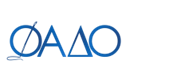 Автономная некоммерческая организация
дополнительного профессионального образования«Федеративная академия дополнительного образования»(АНО ДПО «ФАДО»)ОБРАЗОВАТЕЛЬНАЯ ПРОГРАММА ПОВЫШЕНИЯ КВАЛИФИКАЦИИ«Эффективный руководитель»Учебно-тематический план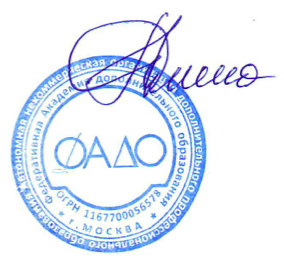 Ректор АНО ДПО «ФАДО»                                                                                                ___________И.А. ПоповМосква2020№ п/пНАИМЕНОВАНИЕ РАЗДЕЛОВ (МОДУЛЕЙ) И ТЕМВсего, часовВ том числе(самостоятельная работа off-line)МОДУЛЬ 1 УПРАВЛЕНИЕ ВРЕМЕНЕММОДУЛЬ 1 УПРАВЛЕНИЕ ВРЕМЕНЕММОДУЛЬ 1 УПРАВЛЕНИЕ ВРЕМЕНЕММОДУЛЬ 1 УПРАВЛЕНИЕ ВРЕМЕНЕМ1.1Тайм-менеджмент: “золотые” правила руководителя21 1.2.Планирование: инструменты и техники управления временем21МОДУЛЬ 2УПРАВЛЕНИЕ ПЕРСОНАЛОММОДУЛЬ 2УПРАВЛЕНИЕ ПЕРСОНАЛОММОДУЛЬ 2УПРАВЛЕНИЕ ПЕРСОНАЛОММОДУЛЬ 2УПРАВЛЕНИЕ ПЕРСОНАЛОМ2.1.Эффективное делегирование212.2.Мотивация персонала212.3.Управление конфликтами212.4.Корпоративная культура21МОДУЛЬ 3КОММУНИКАЦИИ В ОРГАНИЗАЦИИМОДУЛЬ 3КОММУНИКАЦИИ В ОРГАНИЗАЦИИМОДУЛЬ 3КОММУНИКАЦИИ В ОРГАНИЗАЦИИМОДУЛЬ 3КОММУНИКАЦИИ В ОРГАНИЗАЦИИ3.1.Эффективные деловые переговоры213.2.Эффективные совещания213.3.Успешное публичное выступление20,5МОДУЛЬ 4РУКОВОДСТВО И ЛИДЕРСТВО В КОМАНДЕМОДУЛЬ 4РУКОВОДСТВО И ЛИДЕРСТВО В КОМАНДЕМОДУЛЬ 4РУКОВОДСТВО И ЛИДЕРСТВО В КОМАНДЕМОДУЛЬ 4РУКОВОДСТВО И ЛИДЕРСТВО В КОМАНДЕ4.1.Формирование успешной команды20,54.2.Управление командой20,54.3.Лидерство20,5ИТОГОВАЯ АТТЕСТАЦИЯ2ВСЕГО, ЧАСОВ:ВСЕГО, ЧАСОВ:36Форма аттестацииФорма аттестацииТЕСТИРОВАНИЕТЕСТИРОВАНИЕ